 and WALWORTH COMPREHENSIVE FAMILY SERVICES INC. 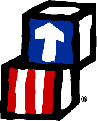   HEAD START  EARLY HEAD START®								  		 Phone: 299-1500   Fax:299-1629Staff Request for University Extension ServicesStaff should call UW-Extension in Rock County at 1- 608 -363-6272 and UW–Extension in Walworth County at 1-262-741-4951 or 1-262-741-4957 to discuss request and then fax the request to the fax number listed below. UW-Extension will then direct the request to the appropriate staff. The appropriate staff will contact RWCFS staff person to confirm details, schedule etc. and will then provide a  response regarding when/how request was carried out on the back of this form to their supervisor  who will return it care of  RWCFS CDHTL by faxing a copy to: 1- 608 - 299-1629.Head Start Site		              Requestor Staff Name(s): _________________________□							Phone: ___________________________□							Date:    ___________________________□	 – Early Head Start			Class Code: ________________________□	Community Kids – Early Head start			□	Lake Geneva					             Date faxed to UW-Extension: _______________□	Whitewater						UW-Extension fax numbers:□ 	Sharon							Rock County 1- 608 -363-6225           			□	Delevan - Early Head Start				Walworth County 1-262-741-4955□	□	St. Peter’s□	Little Tree House – Early Head Start□	 ()Type of Request:□	Plan/participate in Classroom Nutrition Activity			□	Joint home visit			□	Do activity with children□         Provide presentation at parent center committee meeting□         Provide presentation at Center Family Event □         Provide presentation at EHS socialization□	Provide training for staff 			□	Other: __________________________________________________________________________	□	Other: ___________________________________________________________________________Briefly describe request: University Extension Response to Referral/ RequestType of Request Responded to and date completed:□	Planned/Participated in Classroom Nutrition Activity ___/___/___			□	Completed joint Home visit ___/___/___			□	Completed activity with children ___/___/___	□         Provided presentation at parent center committee meeting ___/___/___	□         Provided presentation at Center Family Event ___/___/___	□         Provided presentation at EHS socialization ___/___/___	□	Provided training for staff ___/___/___				□	Other: ___________________________________________________________________ ___/___/___		□	Other: ___________________________________________________________________ ___/___/___	Brief description of how it went/comments:_________________________________________________________________________________________________________________________________________________________________________________________________________________________________________________________________________________________________________________________________________________________________________________________________________________________________________________________________.Once response is complete, please give to the RWCFS staff person who made the request or fax to 608-299-1629 to the attention of Carol Mishler, CDHTLUW-Extension staff member: ______________________________________    Date: _________      (9/10)